Publicado en Valencia el 15/08/2018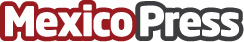 La Universidad Internacional de Valencia abre su primera sede en MéxicoAdemás de los centros de Valencia y Madrid en España, la Universidad Internacional de Valencia cuenta ya con sedes en Bogotá, Ciudad de México y Lima. La sede se encuentra en Ciudad de México, concretamente en la Avenida Presidente Mazaryk de la Delegación Miguel HidalgoDatos de contacto:Rafael  Puerto963943942Nota de prensa publicada en: https://www.mexicopress.com.mx/la-universidad-internacional-de-valencia-abre Categorías: Nacional Educación Estado de México Ciudad de México Universidades http://www.mexicopress.com.mx